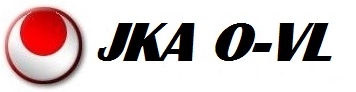 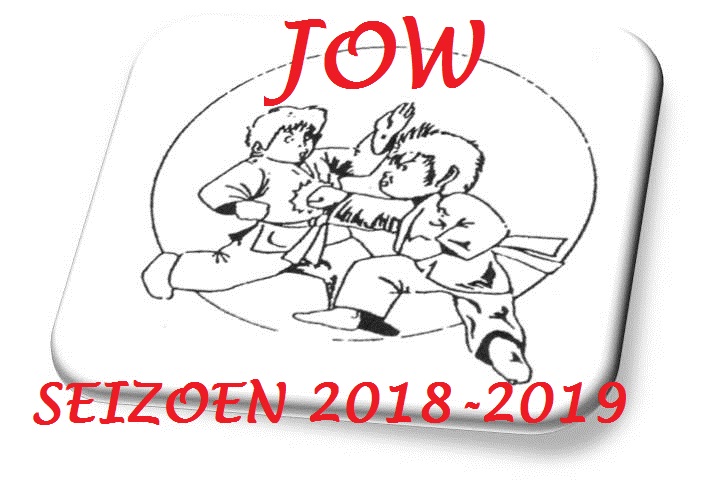 PLANNING WEDSTRIJDEN!	DataUurPlaats    Zaterdag:  13-10-201813.30uLEDE    Zaterdag:  17 -11-201813.30uWACHTEBEKE    Zaterdag:  24-11-201813.30uASSENEDE    Zaterdag:  08-12-201813.30uGENT   Zaterdag:  12-01-201913.30uLEDE   Zaterdag:    19-01-201913.00uZOTTEGEM   Zaterdag:  09-02-201913.30uWACHTEBEKE   Zaterdag:  16-02-201914.00NEVELE (LANDEGEM) + receptie